EAST AURORA HIGH SCHOOLBAND AUDITION PACKETBass GuitarAudition Requirements:1. Know all scales on the enclosed scale sheet in the full range that is written.2. The judge will ask you to play 2 Major Scales and the Chromatic Scale.3. Play the attached etudes (Music Pieces) with:a. Accurate Tempo b. Correct Notesc. Correct Rhythmsd. Dynamicse. Musical ExpressionAuditions will take place on Tuesday, March 24 after school. Each student will be required to sign up for a time slot on the Band Website – www.d131music.org Students will be selected based on how well they play the audition, their maturity level, and instrumentation desired. We are interested in seeing how hard you have worked on the music. A student who practices a lot and plays the music well will get in over a student who is sight-reading the music the day of the audition.Bass Guitarists will audition in the Low Brass Room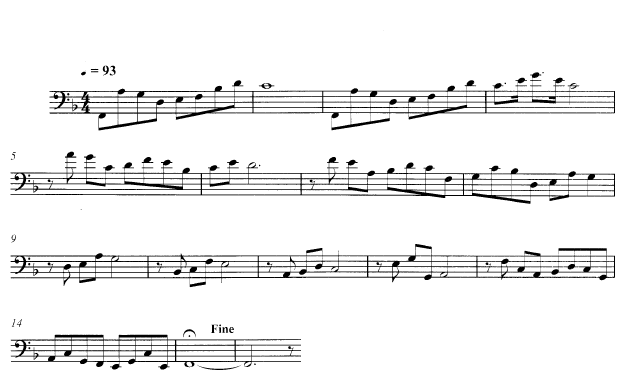 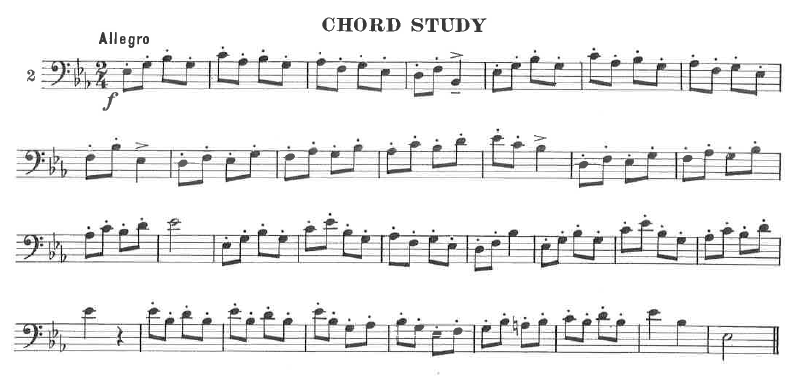 